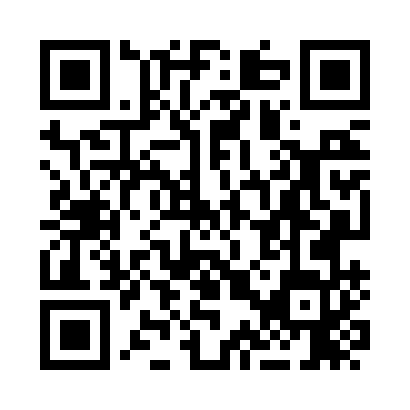 Prayer times for Kralevo, BulgariaWed 1 May 2024 - Fri 31 May 2024High Latitude Method: Angle Based RulePrayer Calculation Method: Muslim World LeagueAsar Calculation Method: HanafiPrayer times provided by https://www.salahtimes.comDateDayFajrSunriseDhuhrAsrMaghribIsha1Wed4:146:061:106:098:1510:002Thu4:126:051:106:098:1610:013Fri4:106:031:106:108:1710:034Sat4:086:021:106:118:1810:055Sun4:076:011:106:118:2010:066Mon4:056:001:106:128:2110:087Tue4:035:581:106:138:2210:108Wed4:015:571:106:138:2310:129Thu3:595:561:106:148:2410:1310Fri3:575:551:106:148:2510:1511Sat3:555:541:106:158:2610:1712Sun3:535:521:106:168:2710:1913Mon3:515:511:106:168:2810:2014Tue3:505:501:106:178:2910:2215Wed3:485:491:106:188:3110:2416Thu3:465:481:106:188:3210:2517Fri3:445:471:106:198:3310:2718Sat3:435:461:106:198:3410:2919Sun3:415:451:106:208:3510:3020Mon3:405:441:106:218:3610:3221Tue3:385:431:106:218:3710:3422Wed3:365:431:106:228:3810:3523Thu3:355:421:106:228:3910:3724Fri3:335:411:106:238:4010:3825Sat3:325:401:106:248:4110:4026Sun3:315:401:106:248:4110:4127Mon3:295:391:106:258:4210:4328Tue3:285:381:116:258:4310:4429Wed3:275:381:116:268:4410:4630Thu3:255:371:116:268:4510:4731Fri3:245:371:116:278:4610:48